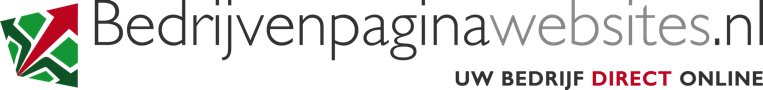 INSTRUCTIES VOOR HET INSTELLEN VAN UW EMAIL iPhone of iPad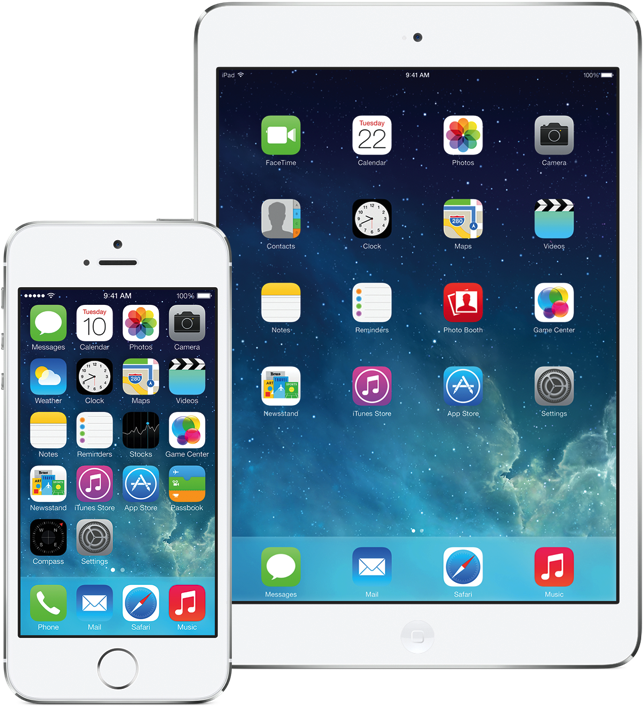 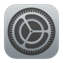 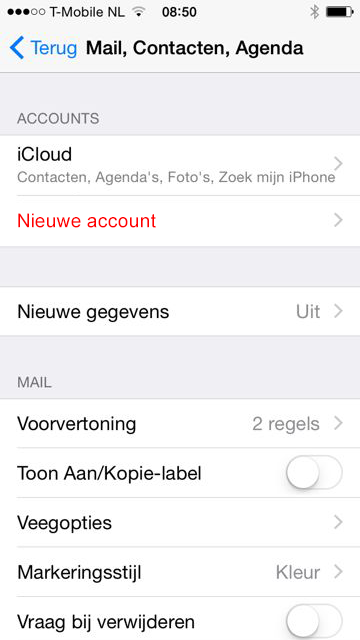 STAP 1Klik in het hoofdmenu van uw iPhone 
op het icoontje “Instellingen” Klik in het volgende scherm op de regel“Mail, Contacten, Agenda’s  >”
Klik op de regel “Nieuwe account  >”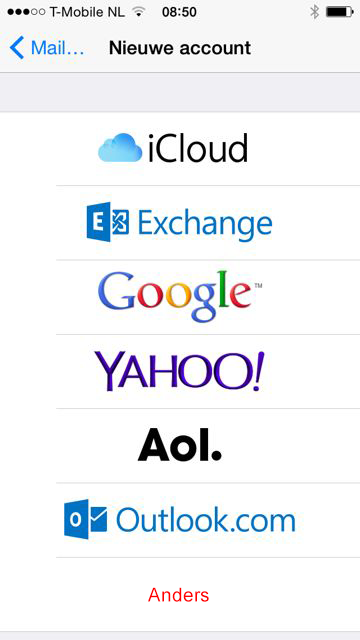   STAP 2  Klik onderaan in het scherm op de regel “Anders”    STAP 2  Klik onderaan in het scherm op de regel “Anders”  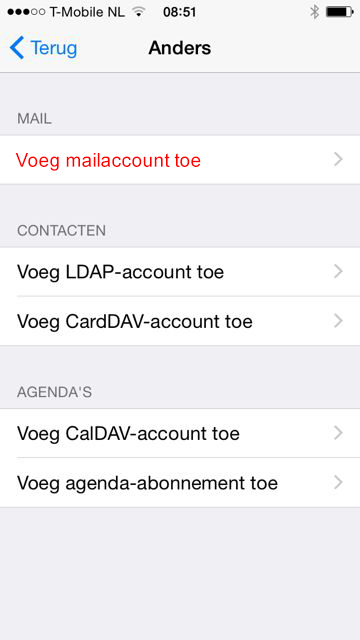  STAP 3  Klik op de regel  “Voeg mailaccount toe  >”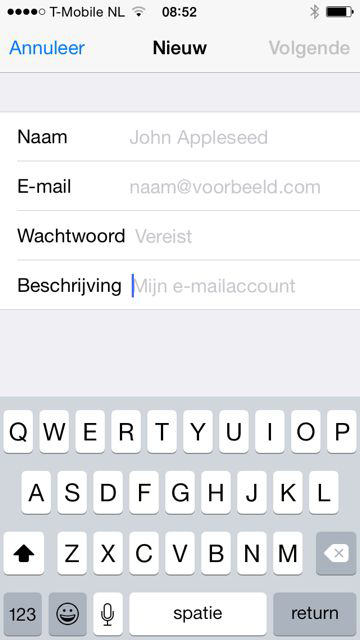   STAP 4
  Naam: vul uw naam of bedrijfsnaam in   Deze naam wordt gebruikt als afzender voor uw e-mail via dit account  E-mail: vul uw nieuwe e-mailadres in
  Wachtwoord: vul uw wachtwoord in  Beschrijving: vrij in te vullen  Onder deze naam staat het e-mailaccount dan in uw iPhone.    Alles ingevuld? Klik dan rechtsboven in het scherm 
   op de knop “Volgende”  STAP 5
  Naam: vul uw naam of bedrijfsnaam in   Deze naam wordt gebruikt als afzender voor uw e-mail via dit account
   E-mail: vul uw nieuwe e-mailadres in
  Wachtwoord: vul uw wachtwoord in

    Beschrijving: vrij in te vullen   Onder deze naam staat het e-mailaccount dan in uw iPhone.    
   Alles ingevuld? Klik dan rechtsboven in het scherm 
   op de knop “Volgende”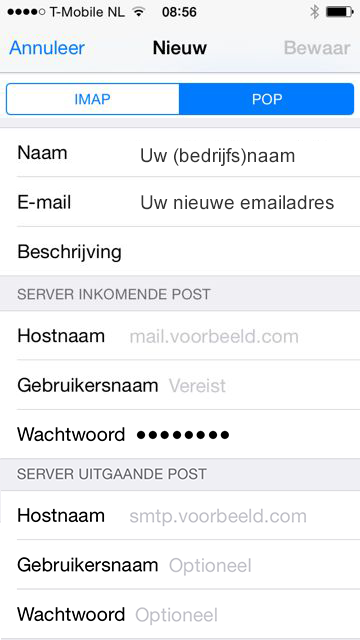  STAP 6
  BELANGRIJK!   Klik op de knop “POP”
  Naam: is nu al ingevuld
  E-mail: is nu al ingevuld  Beschrijving: is nu al ingevuld  Hostnaam: vul in: mail.bedrijvenpaginawebsites.nl  Gebruikersnaam: vul uw gebruikersnaam in

  Wachtwoord: wachtwoord is al ingevuld  Hostnaam: vul “mail.bedrijvenpaginawebsites.nl” in   U kunt hier ook de smtp-server van uw eigen provider invullen
  Gebruikersnaam: vul nogmaals uw gebruikersnaam in
  Wachtwoord: vul nogmaals uw wachtwoord in 
  Klik hierna op Bewaar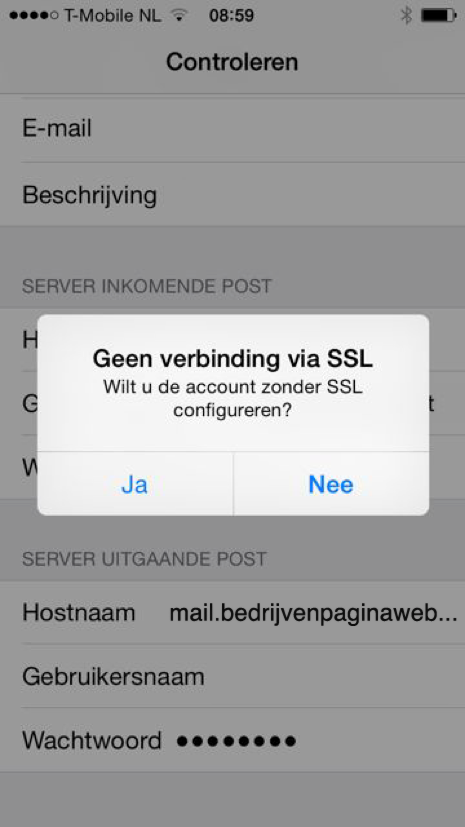  STAP 7  Er wordt gevraagd of u de verbinding zonder SSL  wilt configureren.  Klik op “Ja”  De instellingen worden nu gecontroleerd  Hierna wordt nogmaals gevraagd of u de verbinding   zonder SSL wilt configureren.  Klik nogmaals op “Ja” 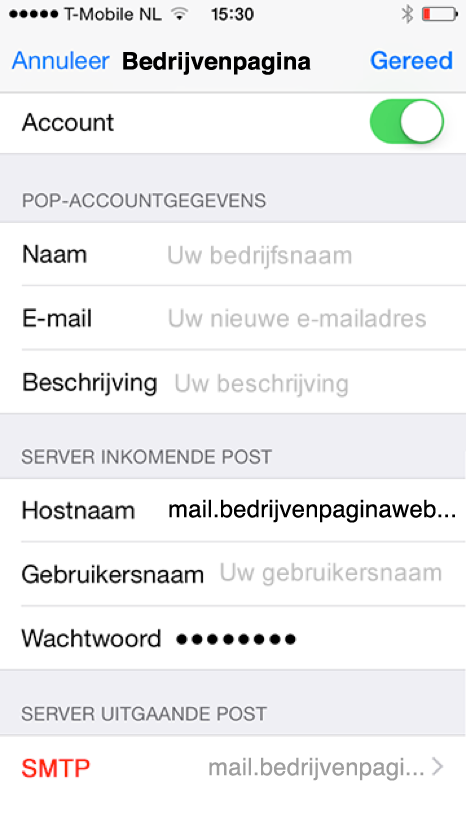   STAP 8  U keert nu terug in het menu Mail, Contacten, Agenda  Klik nu op het zojuist aangemaakte e-mailadres.   In het scherm wat nu opent (zoals hiernaast) klikt u   vervolgens op SMTP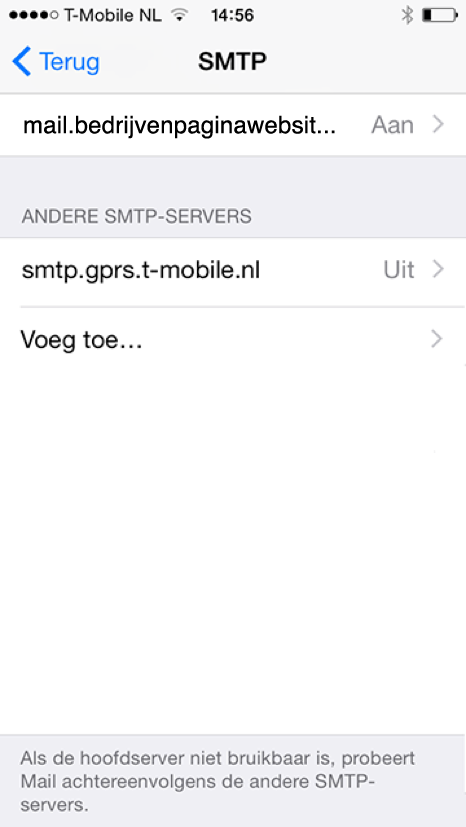   STAP 9   Klik op mail.bedrijvenpaginawebsites.nl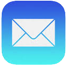 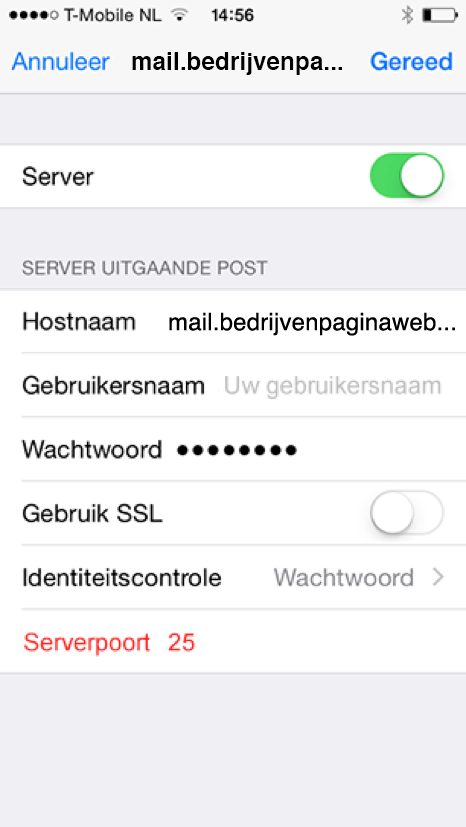 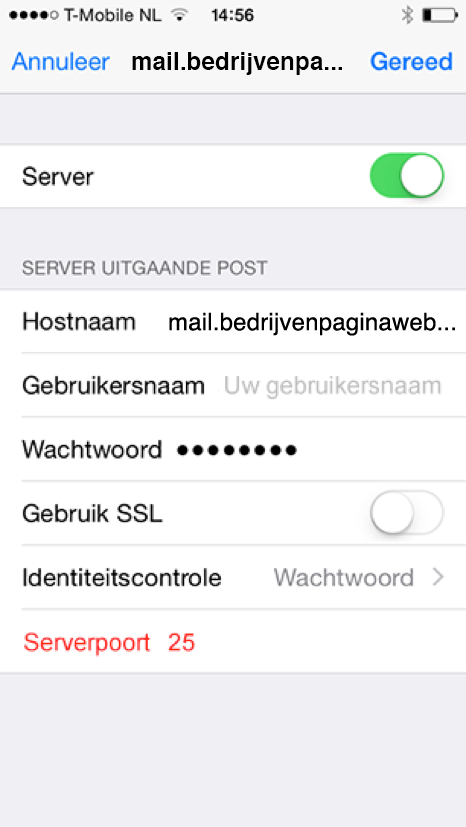   STAP 10  Wijzig in het laatste veld de Serverpoort  van 25 in 2525 en klik vervolgens op Gereed  Hierna bent u klaar en is uw e-mailaccount klaar om   gebruikt te worden.  Keert u nu terug naar het Hoofdmenu van uw iPhone 
  en klik op de Mail-app om te controleren of uw nieuwe 
  emailaccount werkt.  Tip: stuurt u een emailbericht vanuit uw nieuwe 
  emailaccount naar uw nieuwe emailaccount. 
  Op die manier controleert u zowel de uitgaande als 
  binnenkomende post.